О назначении публичных слушаний и опубликовании проекта решения Собрания депутатов Солнечного сельского поселения «О внесении изменений в Устав Солнечного сельского поселения Советского муниципального района Республики Марий Эл»           В соответствии с решением Собрания депутатов муниципального образования  Солнечного сельского поселения от 23.05.2018 года № 184 «Об утверждении Положения о публичных слушаниях в муниципальном образовании «Солнечное сельское поселение», в целях выявления общественного мнения, рассмотрения предложений и рекомендаций по проекту решения Собрания депутатов Солнечного сельского поселения (далее по тексту — Собрание депутатов) «О внесении изменений в Устав Солнечного сельского поселения Советского муниципального района Республики Марий Эл»          1. Назначить публичные слушания по проекту решения Собрания депутатов «О внесении изменений в Устав Солнечного сельского поселения Советского муниципального района Республики Марий Эл» на  16 октября 2020 года в 15 часов по адресу: Республика Марий Эл, Советский район, пос.Солнечный, ул.Солнечная, д.8, Солнечный сельский Дом культуры.2. Для проведения публичных слушаний создать комиссию в количестве 5 человек в следующем составе:          - Орешкин С.В. – заместитель председателя Собрания депутатов Солнечного сельского поселения;	- Карнацкая Л.А. - депутат Собрания депутатов Солнечного поселения;- Афанасьева О.В. - депутат Собрания депутатов Солнечного сельского поселения;- Егошина И.В. – руководитель организационно-правового отдела администрации муниципального образования «Советский муниципальный район» (по согласованию);- Крылова О.В. – консультант Собрания депутатов муниципального образования  «Советский муниципальный район» (по согласованию);          3. Обнародовать проект решения Собрания депутатов Солнечного сельского поселения «О внесении изменений в Устав Солнечного сельского поселения Советского муниципального района Республики Марий Эл» и разместить в информационно-телекоммуникационной сети «Интернет» официальный интернет-портал Республики Марий Эл (адрес доступа: mari-el.gov.ru).          4. Установить, что предложения по проекту решения Собрания депутатов Солнечного сельского поселения «О внесении изменений в Устав Солнечного сельского поселения Советского муниципального района Республики Марий Эл» в соответствии с Положением о порядке участия граждан в обсуждении проекта решения Собрания депутатов «О внесении изменений в Устав Солнечного сельского поселения Советского муниципального района Республики Марий Эл» направляются в письменном виде в постоянную комиссию по законности, правопорядку и социальному развитию по адресу: Республика Марий Эл, Советский район, пос.Солнечный, ул.Солнечная, д. 8, до 16 октября 2020 года.        5. Рабочей комиссии доработать проект решения Собрания депутатов Солнечного сельского поселения «О внесении изменений в Устав Солнечного сельского поселения Советского муниципального района Республики Марий Эл» с учетом поступивших предложений в соответствии с Положением о порядке учета предложений по проекту решения Собрания депутатов Солнечного сельского поселения «О внесении изменений в Устав Солнечного сельского поселения Советского муниципального района Республики Марий Эл».          6. Настоящее постановление опубликовать в районной газете «Вестник района», а также  разместить  в информационно-телекоммуникационной сети «Интернет» официальный интернет-портал Республики Марий Эл (адрес доступа: mari-el.gov.ru).7. Настоящее постановление вступает в силу после его официального опубликования.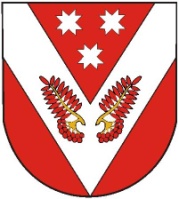 РОССИЙ ФЕДЕРАЦИЙМАРИЙ ЭЛ РЕСПУБЛИКЫСЕСОВЕТСКИЙ МУНИЦИПАЛ РАЙОНЫСО СОЛНЕЧНЫЙ ЯЛ ШОТАН ИЛЕМЫН ДЕПУТАТ-ВЛАК ПОГЫНЖО РОССИЙ ФЕДЕРАЦИЙМАРИЙ ЭЛ РЕСПУБЛИКЫСЕСОВЕТСКИЙ МУНИЦИПАЛ РАЙОНЫСО СОЛНЕЧНЫЙ ЯЛ ШОТАН ИЛЕМЫН ДЕПУТАТ-ВЛАК ПОГЫНЖО РОССИЙСКАЯ ФЕДЕРАЦИЯРЕСПУБЛИКА МАРИЙ ЭЛСОБРАНИЕ ДЕПУТАТОВ СОЛНЕЧНОГО СЕЛЬСКОГО ПОСЕЛЕНИЯ СОВЕТСКОГО МУНИЦИПАЛЬНОГО РАЙОНА РОССИЙСКАЯ ФЕДЕРАЦИЯРЕСПУБЛИКА МАРИЙ ЭЛСОБРАНИЕ ДЕПУТАТОВ СОЛНЕЧНОГО СЕЛЬСКОГО ПОСЕЛЕНИЯ СОВЕТСКОГО МУНИЦИПАЛЬНОГО РАЙОНА РОССИЙСКАЯ ФЕДЕРАЦИЯРЕСПУБЛИКА МАРИЙ ЭЛСОБРАНИЕ ДЕПУТАТОВ СОЛНЕЧНОГО СЕЛЬСКОГО ПОСЕЛЕНИЯ СОВЕТСКОГО МУНИЦИПАЛЬНОГО РАЙОНА ПУНЧАЛПУНЧАЛПОСТАНОВЛЕНИЕПОСТАНОВЛЕНИЕПОСТАНОВЛЕНИЕ№ 5№ 5№ 5№ 5от «14» сентября 2020г.от «14» сентября 2020г.от «14» сентября 2020г.ГлаваСолнечного сельского поселенияФ.Г. Чешаева